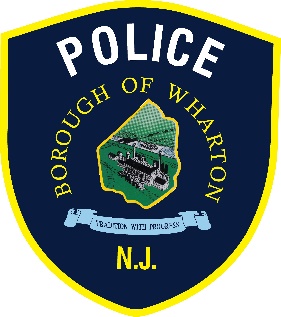 Wharton Borough Police Department Vacant Home Information FormComplete the questions below and deliver to Wharton Police Headquarters, 10 Robert St, Wharton NJ 07885, or email the form to rnealon@whartonpd.org or scramer@whartonpd.orgName of resident _____________________________________________________________Address_____________________________________________________________________Phone Number _______________________________________________________________Dates of vacancy ______________________________________________________________Emergency Contact Name _______________________________________________________Emergency Contact Address______________________________________________________Emergency Contact Phone number ________________________________________________Other information: YESNOYESNOMail Stopped?Lights on Timer?Newspaper stopped?Vehicles in garage?Residence Alarmed?Vehiles in Driveway?